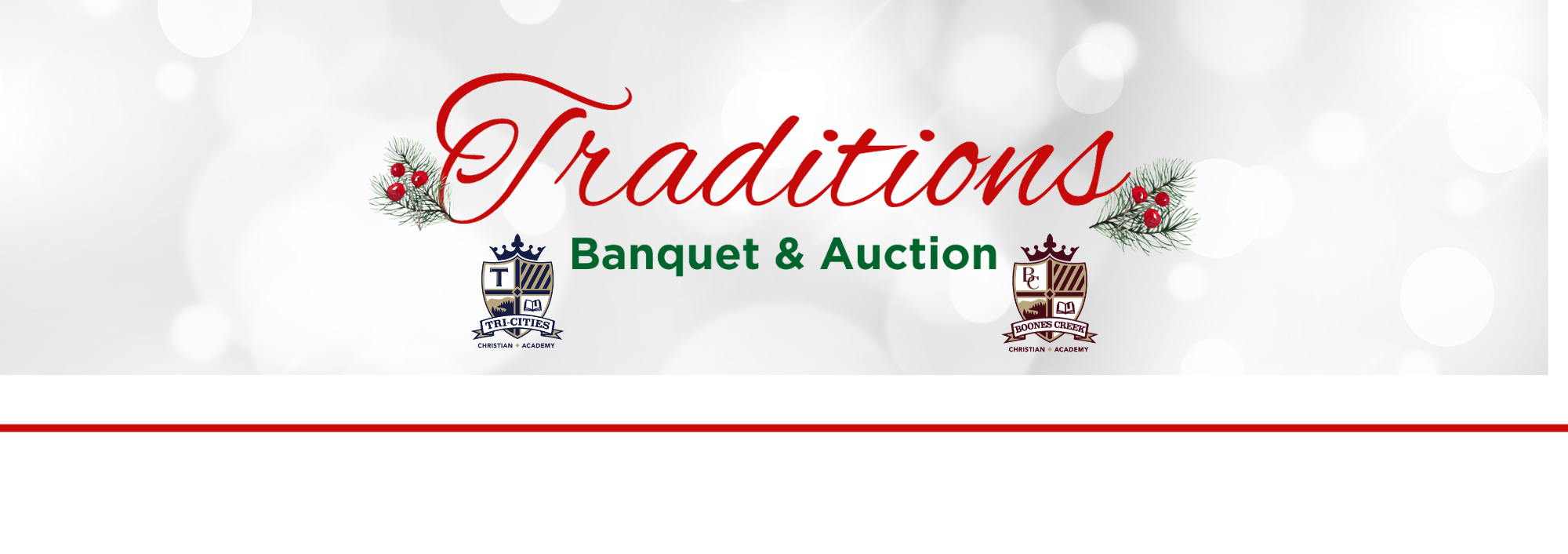 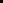 Dear Friends of Tri-Cities Christian and Boones Creek Christian Academies:On behalf of the Tri-Cities District of Lakeway Christian Schools and the children we serve, we wish to express our sincere appreciation for your support of our school system. On December 3, 2022 we will host our 1st Annual Traditions Banquet and Auction at Grace Meadows Farm. The annual Traditions Banquet and Auction will allow our school community to come together, enjoy a wonderful evening of fellowship and financially support our academies at Tri-Cities and Boones Creek. This is an adults only event with dinner prepared by The Kitchen at Grace Meadows Farm. That night we will be holding both an online silent auction and, later in the evening, a live auction hosted by a local auctioneer. Would you consider helping us? We are requesting donation of products or services from both businesses and individuals for our auction events. All donations are greatly appreciated! Your donation can be something as simple as a gift certificate to your business, event tickets, dinner or a weekend away. Our event is expected to draw more than 300 attendees and, as a result, a number of businesses from around our region have already donated. Your logo/graphics will be displayed at the event on printed and electronic materials. A donation form for both the silent and live auctions are attached. Thank you so much for considering donating to our wonderful academies. We cannot wait to see how God uses your generosity to impact our students for Christ and further our mission and vision in our community.All God’s Best,Britt StoneHead of SchoolsTri-Cities District of Lakeway Christian SchoolsTri-Cities Christian Academy Boones Creek Christian Academy 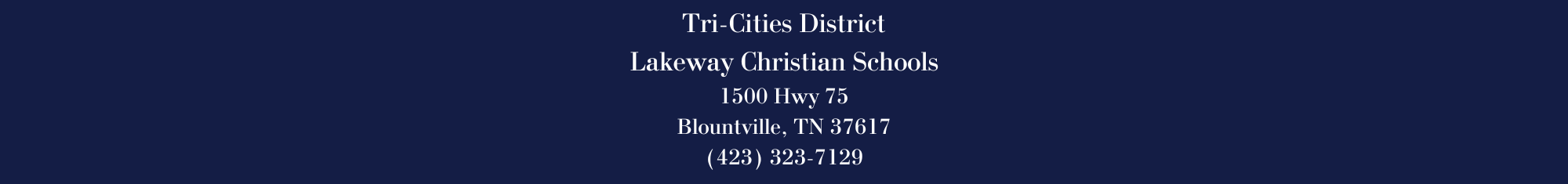 Auction Donation FormDonor Representative Name:  ____________________________________Donor Company Name: _________________________________________Mailing Address:  ______________________________________________Physical Address:  ______________________________________________Email: _________________________________________Phone Number: __________________________________________Signature: _________________________________________Description of item or service being donated:Approximate Retail Value: _______________________________Specific terms, conditions and/or dates: _______________________________